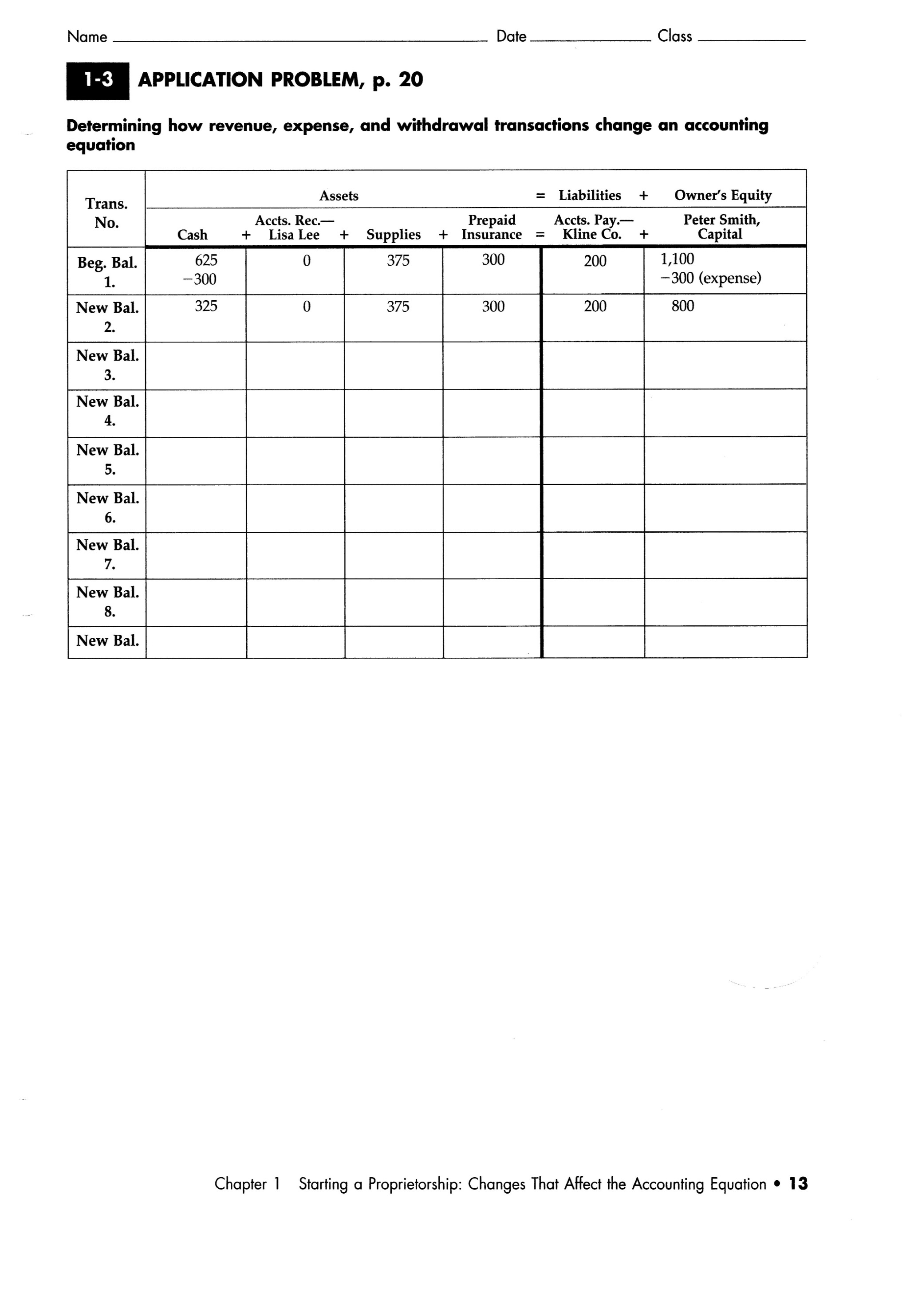 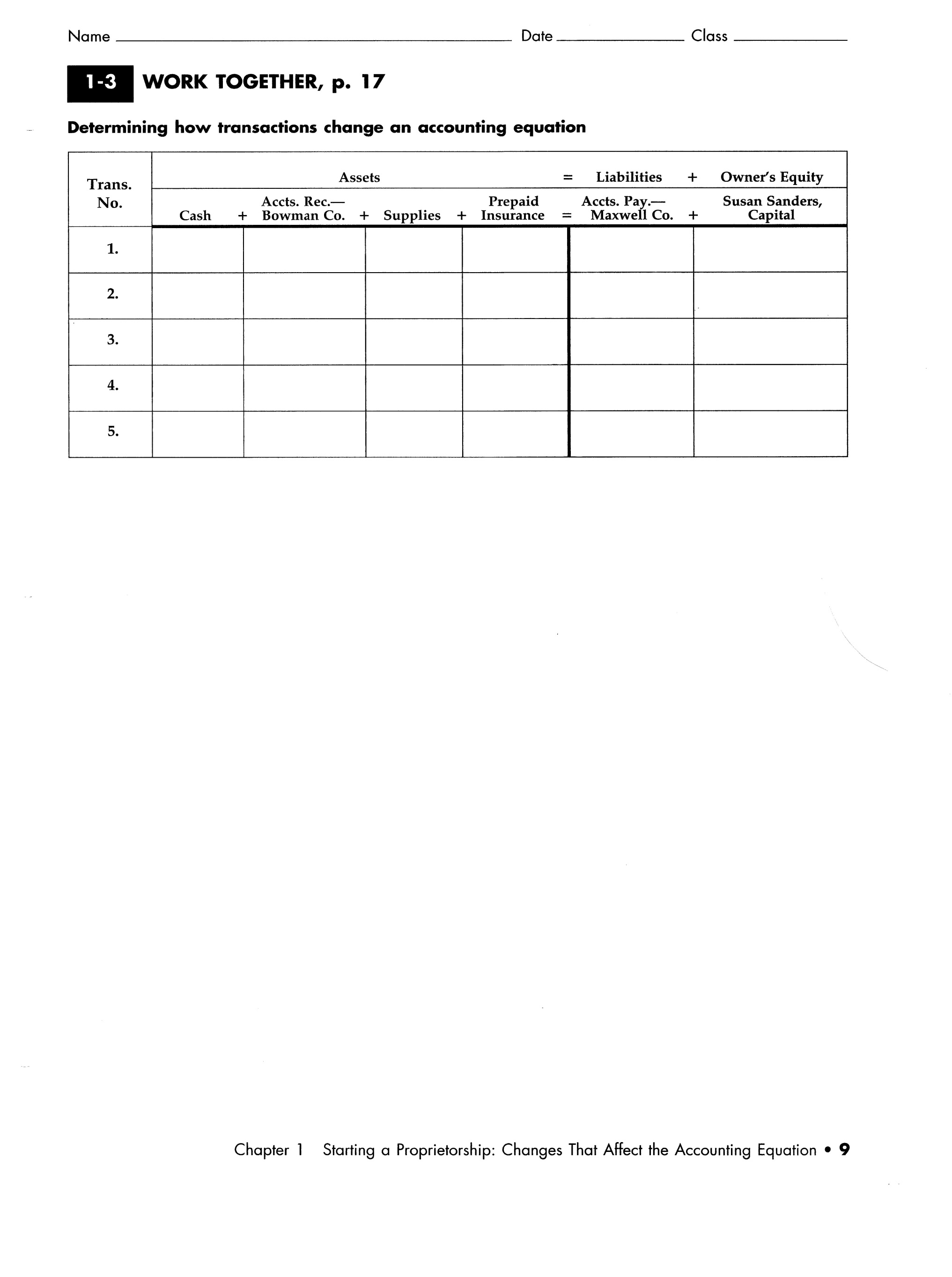 Be sure to label any accounts that affect owner’s equity.  (ie. withdrawal, expense, revenuName:                                              Class:                                              Period:                Date: Topic: 1-3:  How Transactions Change OE in an Accounting EquationName:                                              Class:                                              Period:                Date: Topic: 1-3:  How Transactions Change OE in an Accounting EquationQuestions/Main Ideas: Try to always think of at least two questions per class period about today’s topic.(What, how, when, why)NotesIe.  What is the accounting equation?An increase in owner’s equity resulting from the operation of a business is ____________________.The sale of goods or services ______________________ owner’s equity.Transactions:Received cash from sales means that cash is ________________   _______________________ upon the sale of merchandise or services and revenue is recorded.Sold services on account means that cash will be received at a _______________   _____________for merchandise or services sold, and revenue is recorded immediately.  A decrease in owner’s equity resulting from the operation of a business is an ____________________.The asset cash is _______________________ and the owner’s equity capital is also ______________________.Anytime cash is taken out of a business by the owner for their personal use it is called a ______________________________.Withdrawals ___________________ owner’s equitySummary: (3 bullet points summarizing the main ideas or topics presented in class today.  These should be at least four words each)Summary: (3 bullet points summarizing the main ideas or topics presented in class today.  These should be at least four words each)